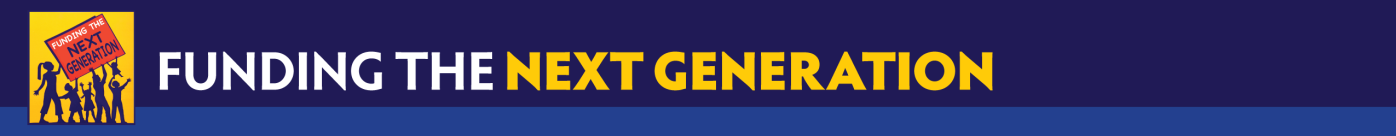 SPEAKERSFeatured Speaker: Larry Tramutola  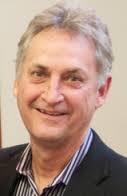 Larry is recognized as one of the country’s top strategists in grassroots organizing, political strategy, and passing difficult tax measures. He is an advisor to mayors and elected officials of all levels and his list of clients includes school districts, community colleges, hospitals, healthcare organizations, cities, counties, and transit agencies. Over the past 25 years, Larry has helped clients win over 500 local elections, including 270 tax elections producing over $35 billion in new revenue for local communities throughout the state.  He is the author of Sidewalk Strategies – A practical guide for candidates, causes and communities, and Now What? A practical guide for newly elected officials.Larry worked for eleven years as an organizer with Cesar Chavez and the UFW. He directed the Field Operations in California in two Presidential elections and was chosen to help train community leaders in South Africa in electoral organizing prior to the country’s first free elections. He graduated with distinction from Stanford University.Margaret BrodkinMargaret Brodkin is the founder and leader of Funding the Next Generation. Brodkin is a nationally recognized advocate for children, who has spearheaded innovations in a wide range of local public policies, including San Francisco’s groundbreaking Children’s Fund.  She graduated from Oberlin College and earned her social work degree at Case Western Reserve University.  After 12 years of social work experience in mental health and community centers, she became Executive Director of Coleman Advocates for Children and Youth, a position she held for 26 years.  During that time her leadership led to over a billion new dollars added to the San Francisco budget for services to children, youth and families, and major local policy changes in child welfare, juvenile justice, youth development, after-school, and child care.In 2004, she was appointed Director of the Department of Children, Youth and Their Families, the agency which manages the Children’s Fund.  She developed new programs and policies to strengthen neighborhood institutions, expand after-school, serve transitional age youth, and create partnerships with over a dozen other city agencies.  In 2009, she launched New Day for Learning, collaboration between the city and the school district to promote community schools.  For the past year, Brodkin has led her own consulting business, and has served on the faculty at SF State University where she teaches public administration and social change.  Amy FitzgeraldAmy Fitzgerald is the Executive Director of Oakland Community Organizations; also serving the organization for the previous nine years as Associate Director and Community Organizer.  Amy's first organizing campaign with OCO was the Measure Y electoral campaign.  Through organizing, Amy manifests her passions for community-led, equitable systems change, faith active in the public sphere, and powerful, multicultural coalitions.  A graduate of Santa Clara University and the Jesuit School of Theology at Berkeley, Amy is bi-lingual and has lived internationally.  She lives in Oakland with her wife. Harold GoldsteinHarold Goldstein, DrPH, is the Executive Director of the California Center for Public Health Advocacy, which he founded in 1999.  CCPHA is a nationally recognized leader in advocating for public policies to address the social, economic, and community conditions that perpetuate the obesity epidemic.  CCPHA has led statewide campaigns resulting in enactment of state laws getting soda and junk food out of schools, getting first-ever funding for school physical education, establishing the nation’s first state menu labeling law, and defining access to water as a basic human right.  Harold has a Bachelor’s degree in physiology from UC Berkeley and both Masters and Doctorate degrees in public health from UCLA.Chet P. HewittChet P. Hewitt is the President and CEO of Sierra Health Foundation and its independent operating unit, the Center for Health Program Management. Since beginning his tenure in 2007, Chet has focused foundation investments on health disparities, health equity, and the healthy development and well-being of vulnerable youth. Prior to joining the foundation, Chet spent five years as the Agency Director of Alameda County’s Social Services Agency, where he is credited with transforming its failing child welfare system into a national model and using technology to improve the delivery of human services. Previously, he served as Associate Director for the Rockefeller Foundation in New York and established and managed its West Coast regional office in San Francisco. Chet has received several national awards including the Annie E. Casey Foundation Child and Family Leaders Fellowship and Child Welfare Administrator of the Year. He is a frequent lecturer on philanthropy and public sector leadership, and advises localities across the nation on issues related to the transformation of public systems.Moira KenneyMoira Kenney is the Executive of the First 5 Association of California, the membership organization for the 58 county commissions funded by Proposition 10 to support improved services for children 0-5 and their families.  Previously, she served for four years as the Executive Director of First 5 San Francisco, where she was instrumental in launching the city's Preschool For All program.  Prior to her work with First 5, Moira was the Research Director at the Institute for Urban and Regional Development at UC Berkeley, where she oversaw a number of innovative university-community partnerships.  Her background is in public policy and community development, and she has a PhD and MA in Urban Planning from UCLA and a BA from Harvard University.Kathleen King Kathleen King is a Silicon Valley community leader recognized for delivering civic, health, and technology initiatives over a 30+ year career. Since 2008 Kathleen has been the CEO of the Healthier Kids Foundation (previously Santa Clara Family Health Foundation), a non-profit foundation focused on the health needs of low income residents of Santa Clara County. In 2002 and 2006 Kathleen was elected to the Saratoga City Council where she was also selected to serve two terms as mayor, in 2005 and again in 2010.  Kathleen is an active member of state and community boards including California State Dental Board, Valley Medical Center Foundation, Saratoga Monte Sereno Community Foundation, and the Housing Trust. Kathleen has been awarded at the state and local levels for her contributions to the health and well-being of the community. These awards include Woman of the Year from Senate District 13 in 2010, and Santa Clara County Medical Association’s 2011 Citizen of the Year Award, and PACT’s Community Builder Award for 2012.David Metz David Metz, a Partner in Fairbank, Maslin, Maullin, Metz & Associates (FM3), has provided opinion research and strategic guidance to hundreds of non-profit organizations, government agencies, businesses, and political campaigns in over 40 states since joining the firm in 1998.In 2012, Metz's research helped a diverse variety of campaigns to success at the ballot box around the country. They included Prop 39, a California ballot measure to close a corporate tax loophole and fund clean energy programs; Pre-K for SA, San Antonio Mayor Julian Castro's ballot measure to fund early childhood education; and major local revenue measures in Houston, Portland, Sacramento and Austin.Metz’s other successful work on ballot measure campaigns has included tobacco prevention (California, Colorado, Florida, Nevada and Arizona), early childhood education (Texas and Arizona), arts funding (Oregon and Minnesota), stem cell research (California and Missouri), transportation funding (California and Washington), and political reform (California and Illinois).  While at FM3, Metz has specialized in providing community satisfaction, policy development and ballot measure feasibility surveys for major cities, including Oakland, Sacramento, San Francisco, and San Jose.  David Metz received his Bachelor's degree in Government from Harvard University and his Master's in Public Policy from the Goldman School of Public Policy at the University of California-Berkeley. Jill WynnsJill Wynns has been a board member in the San Francisco Unified School District in San Francisco County since 1993.  She is the 2013 Immediate Past President of the California School Boards Association. She is a major leader in the urban education community and an expert on California school finance, urban education reform issues and governance, charter schools, privatization of public schools, healthy school food programs and labor-management collaboration. She is the former director of a children’s advocacy organization and works as a consultant specializing in education issues, community organizing and development.She has served on the board of the Council of Urban Boards of Education (CUBE) of the National School Boards Association, and is a former President of the Association of California Urban School Districts.  She was a working group member of the California Master Plan for Education, served on the California Student Attendance Review Board and the California Title 1 Committee of Practitioners. She is an active participant in the Council of the Great City Schools, as well as CUBE, lobbying regularly on federal education issues.  Wynns holds a Bachelor of Arts in humanities from New College at Hofstra University in New York.WORKSHOP LEADERS (not described above)Shari DavisShari Davis is chair of Community for Excellent Public Schools (CEPS), a Santa Monica-based political action committee.  Campaigns initiated by CEPS (and co-chaired by Shari)  in the last nine years now generate $25 million annually for Santa Monica-Malibu public schools and $6 million per year for the City of Santa Monica.  Shari also serves as an advisor to The Children’s Partnership, the Public Policy Institute at Santa Monica College, where she is an Adjunct Professor of Political Science, and she has served on over 20 school-oriented committees and bond measure campaigns.  Prior to her nonprofit work, Shari spent 12 years as a public affairs advocate, governmental relations consultant and municipal finance analyst.  Shari graduated from USC and earned a Master in Public Policy degree from Harvard’s Kennedy School.  Aideen GaidmoreAideen Gaidmore is the Executive Director of the Marin Child Care Council. She was born and raised in Dublin, Ireland where she earned her degree in Early Childhood Education. She spent several years directing preschools and infant programs in Ireland and worked with professionals in a number of different programs: nonprofit child care programs, children’s temporary shelters, corporate child care and small for-profit child care programs. Before joining the staff of Marin Child Care Council in 2000, Aideen was the Director of an infant and preschool program in San Rafael, California. She also spent two years working with children and families in Australia and New Zealand before immigrating to the community of Marin.   She was a commissioner for her local First Five Commission for 7 years, is the current Chair for Marin’s Local Child Care Planning Council and a board member of the California Child Care Resource and Referral networkLisa PellegrinoLisa Pellegrino joined staff of Portland Children's Levy in 2004, and has been its director since 2006.  She is responsible for the funding process design and management, staffing the committee that makes funding decisions, and grants management for after-school and mentoring programs.  Prior to joining Levy staff, she worked for the Commission on Children, Families and Community running early childhood and school-aged children's support initiatives.  Jeffrey RittermanJeffrey RittermanJeffrey Ritterman, MD, retired as chief of cardiology at Kaiser Richmond in 2010, where he had worked since 1981. He is on the steering committee of the San Francisco Bay Area chapter of Physicians for Social Responsibility, on the board of the Public and Environmental Health Advisory Board, which advises the Contra Costa Board of Supervisors, and on the advisory board of the Center for Health in North Richmond. For the past 25 years, Dr. Ritterman has worked to put a human face on tragedies across the globe. He was a cofounder of The Committee for Health Rights in Central America, The Salvadoran Medical Relief Fund, and the Southern Africa Medical Aid Fund. He has personally delivered medical supplies to Salvadoran refugees living in camps in Honduras and Costa Rica during the war in El Salvador in the 1980s. He has also delivered medical supplies to the African National Congress's clinic in Lusak, Zambia, prior to the end of Apartheid. And after returning from a Peace Delegation to Amman, Jordan, in 2005, Dr. Ritterman prepared a presentation titled "Medical and Human Rights Consequences of the War in Iraq."From 2008 until 2012, Dr. Ritterman served on the City Council of Richmond, CA. As a councilman, Dr. Ritterman has introduced legislation to turn health research into municipal policy. Due to his efforts, Richmond’s tobacco prevention ordinances are now models for the state. The Soda Tax campaign was initiated and led by Dr. Ritterman as a response to the childhood obesity epidemic in Richmond. Dr. Ritterman is also actively working to educate the public on the adverse health impacts of climate change and our industrial food system.Kathleen TaborKathleen Tabor, Principal, Tabor Consulting has 25 years of experience providing strategic consultation to public and private nonprofit sector organizations, educational institutions, foundations and broad coalitions, networks and associations.  She facilitates several large-scale community initiatives in the Bay Area including MarinKids, a countywide advocacy organization focused on equity of opportunity for children.  Ms. Tabor is the interim director for MarinKids and has serves as senior consultant to MarinKids from development to date.  Ms. Tabor has provided strategic consultation to the Bay Area First 5, First 5 Marin and First 5 Solano.  Committed to community service, she served for 2 years as the initiating chairperson of the Contra Costa Children and Families Commission and 13 years as the chair of the Contra Costa Family and Children’s Trust.Sandra TaylorSandra Taylor is a Manager in the City of Oakland’s Department of Human Services and Director of the Oakland Fund for Children and Youth (OFCY).  OFCY is a public fund that provides grants to community organizations to promote the well-being of Oakland’s children and youth. Her works includes oversight of the planning, evaluation, community engagement, grant-making and grant monitoring operations of the Kids First Oakland Children’s Fund.  She supports the work of community based organizations that advance quality programs for children and youth, and supports efforts to develop a more collective impact approach to address the needs of Oakland’s young people. She holds a B.A. in Economics from Stanford University and a Masters in Public Policy from UC Berkeley’s Goldman School of Public Policy.      Kimberly A. ThomasKimberly Thomas recently retired as the Executive Director of the Children's Network, a child advocacy organization based in and serving all of Solano County. The Children's Network acts as a catalyst for collaborative action to improve children’s services at the state and local levels. The Network was an early leader in developing community –level Children’s Budgets and Children’s Report Cards as advocacy tools, and has been particularly successful in the areas of family support and family economic success, child care and development, and child abuse prevention, winning state and national recognition for work in these areas. In 2007, Kim was recognized as a California Woman of the Year in acknowledgment of these accomplishments.Kim was at the helm of the Children’s Network for 19 years. Her prior experience includes work as a legislative staffer and as a manager in a county welfare department. She holds a BA and MSW from UC Berkeley and a certificate in Non Profit Management from the Stanford Graduate School of Business. Andrea Youngdahl Andrea Youngdahl has worked in the field of human services for over thirty years, holding a variety of community-based, public sector and consulting positions ranging from non-profit program development to statewide and national policy and planning.  She is currently the Director of the Alameda County Interagency Children’s Policy Council (ICPC), a cross-agency, cross-system countywide effort to develop an integrated, more family and community-focused and outcomes-driven approach to children, youth and family services and policies. Prior to joining the County, Andrea served for over eleven years as the Director for the City of Oakland’s Department of Human Services.  Andrea has a long-standing commitment to systems change and social justice. She has served on a wide range of boards, commissions and planning bodies.  Andrea holds a B.A. in Community Studies and Women’s Studies and a Master’s Degree, in Social Work Administration.LEGAL CONSULTANTBrooke AbolaBrooke Abola, a partner in the San Francisco office of Orrick, is a member of its Public Finance Department and its Transportation Group.  Ms. Abola's practice has included bond counsel and disclosure work for a wide variety of bond issuers, underwriter’s counsel work for major investment banks, and sponsor's counsel and bond counsel work for public and private participants in concession arrangements and design-build-finance-operate-maintain transactions. Ms. Abola has significant experience with transportation, water and power revenue bonds in California and Guam.  Her experience also includes higher education financings; conduit 501(c)(3) financings; lease revenue bonds; certificates of participation in lease and installment purchase obligations; commercial paper programs; the establishment and ongoing maintenance of California joint powers authorities; the application of elections law in connection with voter-approved bonds, fees and taxes; and drafting legislation.Ms. Abola has also done significant pro bono work for poverty law and education-oriented nonprofit organizations, including Appleseed.  While in law school, Ms. Abola served as a member and the executive director of the Harvard Legal Aid Bureau. 